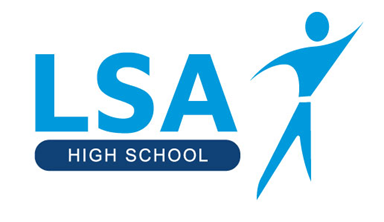 Mock NEA CalendarDecember 2022December 2022Exams – 8:40 startExams – 1:00 startMonday 5th Engineering (11C)Component A: Responding to an Engineering Brief120 minutesW1Engineering (11A)Component A: Responding to an Engineering Brief120 minutesW1Tuesday 6th Art & Textiles3 hoursS8, S9, S10Engineering (11B)Component A: Responding to an Engineering Brief120 minutesW1Wednesday 7th  French & German Speaking Assessments15 mins per candidateMr Cubbon OfficeMrs Brindle OfficeSEN room, Meeting room 2French & German Speaking Assessments15 mins per candidateMr Cubbon OfficeMrs Brindle OfficeSEN room, Meeting room 2Thursday 8th French & German Speaking Assessments15 mins per candidateMr Cubbon OfficeMrs Brindle OfficeSEN room, Meeting room 2French & German Speaking Assessments15 mins per candidateMr Cubbon OfficeMrs Brindle OfficeSEN room, Meeting room 2Friday 9th Engineering (All)Component B90 minutesDrama TheatreMonday 12th   Catch-upCatch-upTuesday 13th   Catch-upCatch-upWednesday 14th Thursday 15th Friday 16th 